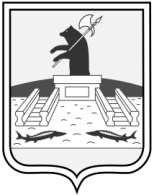 Администрация городского округа город РыбинскЯрославской областиПОСТАНОВЛЕНИЕот_________________                                                                                 №_________ О предоставлении разрешения на условно разрешенный вид использования земельного участка На основании заявления Департамента имущественных и земельных отношений Администрации городского округа город Рыбинск Ярославской области, руководствуясь статьей 39 Градостроительного кодекса Российской Федерации, Уставом городского округа город Рыбинск Ярославской области, Положением о порядке организации и проведения публичных слушаний, общественных обсуждений в городском округе город Рыбинск Ярославской области, утвержденным решением Муниципального Совета городского округа город Рыбинск от 28.04.2022 № 282, постановлением Администрации городского округа город Рыбинск Ярославской области от 13.04.2023 № 527 «Об утверждении административного регламента предоставления муниципальной услуги», учитывая заключение о результатах общественных обсуждений от _________ по вопросу предоставления разрешения на условно разрешенный вид использования земельного участка с кадастровым номером 76:20:070403:217, по адресу: Ярославская обл., г. Рыбинск, Переборский тракт, земельный участок 1 - «осуществление религиозных обрядов», код вида 3.7.1 и «религиозное управление и образование», код вида 3.7.2, рекомендации комиссии по подготовке проекта Правил землепользования и застройки городского округа город Рыбинск Ярославской области от ________ № __,ПОСТАНОВЛЯЮ:Предоставить разрешение на условно разрешенный вид использования земельного участка с кадастровым номером 76:20:070403:217, расположенного в территориальной зоне Ж1 – «Многоэтажная многоквартирная застройка» по адресу: Ярославская область, г. Рыбинск, Переборский тракт, земельный участок 1- «осуществление религиозных обрядов», код вида 3.7.1 и «религиозное управление и образование», код вида 3.7.2Опубликовать настоящее постановление в газете «Рыбинские известия» и разместить на официальном сайте Администрации городского округа город Рыбинск Ярославской области.Контроль за исполнением настоящего постановления возложить на  заместителя Главы Администрации по архитектуре и градостроительствуГлава городского округагород Рыбинск					                                               Д.С. Рудаков